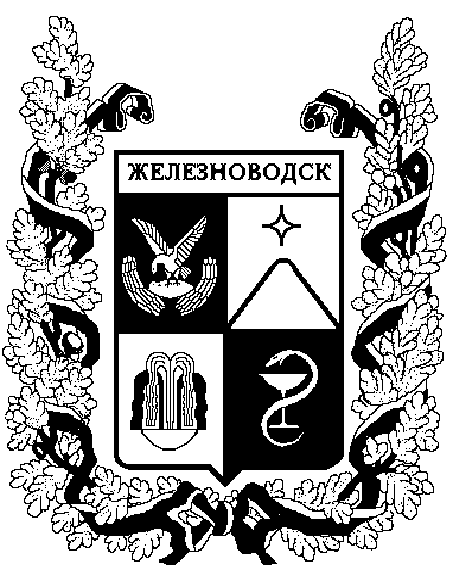 ПОСТАНОВЛЕНИЕадминистрации города-КУРОРТА железноводска ставропольского краяОб утверждении муниципальной программы города-курорта Железноводска Ставропольского края «Развитие транспортной системы и охрана окружающей среды в городе-курорте Железноводске Ставропольского края» В соответствии с Бюджетным кодексом Российской Федерации,  федеральными законами от 06 октября . № 131-ФЗ «Об общих принципах организации местного самоуправления в Российской Федерации», от 28 июня 2014 г. № 172-ФЗ «О стратегическом планировании в Российской Федерации», решением Думы города-курорта Железноводска Ставропольского края от 16 декабря 2022 г. № 123-VI «О бюджете города-курорта Железноводска Ставропольского края на 2023 год и плановый период 2024 и 2025 годов»ПОСТАНОВЛЯЮ:         1. Утвердить прилагаемую муниципальную программу города-курорта Железноводска Ставропольского края «Развитие транспортной системы и охрана окружающей среды в городе-курорте Железноводске Ставропольского края».2. Опубликовать настоящее постановление в общественно- политическом еженедельнике «Железноводские ведомости» и разместить на официальном сайте Думы города-курорта Железноводска Ставропольского края и администрации города-курорта Железноводска Ставропольского края в сети Интернет.3. Контроль за выполнением настоящего постановления возложить на заместителя главы администрации города-курорта Железноводска Ставропольского края - начальника Управления городского хозяйства администрации города-курорта Железноводска Ставропольского края 
Каспарова Г.И.4. Настоящее постановление вступает в силу со дня его официального опубликования и распространяется на правоотношения, возникшие с 
01 января 2023 года.Глава города-курортаЖелезноводскаСтавропольского края				                                       Е.Е. Бакулин22 мая 2023 г.              г. Железноводск№394